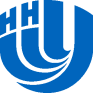 НАЦИОНАЛЬНЫЙ ИССЛЕДОВАТЕЛЬСКИЙНИЖЕГОРОДСКИЙ   ГОСУДАРСТВЕННЫЙ УНИВЕРСИТЕТИМ. Н.И. ЛОБАЧЕВСКОГО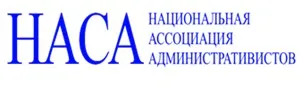 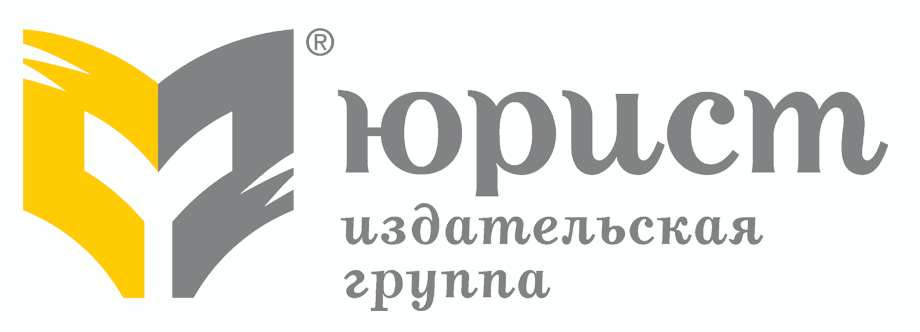 ИНФОРМАЦИОННОЕ ПИСЬМОО VIII Всероссийской научно-практической конференции «Актуальный вопросы контроля и надзора в социально значимых сферах деятельности общества и государства»Уважаемые коллеги!29-30 июня 2023 года Национальный исследовательский Нижегородский государственный университет им. Н.И. Лобачевского проводит VIII ежегодную Всероссийскую научно-практическую конференцию «Актуальные вопросы контроля и надзора в социально значимых сферах деятельности общества и государства» (20 лет с начала проведения реформы государственного контроля и надзора, предусмотренной Указом Президента РФ от 23 июля 2003 г. №824 «О мерах по проведению административной реформы в 2003-2004 годах»). Конференция проводится при информационной поддержке ИГ «Юрист» и Национальной ассоциации административистов (НАСА).В рамках работы конференции планируется обсуждение следующих вопросов:• роль и значение административной реформы в построении действующей системы органов исполнительной власти;• история проведения административных реформ в современной России;• актуальные проблемы ограничения вмешательства государства в экономическую деятельность субъектов предпринимательства, в том числе прекращение избыточного государственного регулирования, оказываемого контрольно-надзорными органами; • актуальные вопросы организационного разделения функций по контролю и надзору, касающихся регулирования экономической деятельности;• проблемы исключения дублирования функций по контролю и надзору, и полномочий федеральных органов исполнительной власти; • теоретические и практические проблемы разграничения государственного контроля и надзора;• теоретические и практические проблемы определения государственных функций по контролю и надзору;• актуальные проблемы развития системы саморегулируемых организаций в области экономики, и передачи им функций по контролю и надзору от органов исполнительной власти; • актуальные вопросы разграничения полномочий между федеральными органами исполнительной власти и органами исполнительной власти субъектов Российской Федерации по реализации функции по контролю и надзору;• современные проблемы оптимизации структуры федеральных органов исполнительной власти, осуществляющих функции по контролю и надзору;• современные проблемы оптимизация деятельности территориальных органов федеральных органов исполнительной власти, осуществляющих функции по контролю и надзору;• научные оценки нового этапа реформирования системы государственного контроля и надзора в России в связи с началом действия Федерального закона от 31 июля 2020 г. №248-ФЗ «О государственном контроле (надзоре) и муниципальном контроле в Российской Федерации» (далее - Федеральный закон от 31 июля 2020 г. №248-ФЗ);• трансформация законодательства Российской Федерации в связи с вступлением в силу Федерального закона от 31 июля 2020 г. №248-ФЗ;• новые термины и определения, закрепленные Федеральным законом от 31 июля 2020 г. №248-ФЗ;• проблемные вопросы сферы применения Федерального закона от 31 июля 2020 г. №248-ФЗ;• законодательное закрепление принципов государственного контроля и надзора, а также муниципального контроля в Федеральном законе от 31 июля 2020 г. №248-ФЗ;• предмет и объекты государственного контроля (надзора), муниципального контроля в Федеральном законе от 31 июля 2020 г. №248-ФЗ, соблюдение обязательных требований как предмет государственного контроля (надзора);• информационное обеспечение государственного контроля (надзора), муниципального контроля в соответствии с Федеральным законом от 31 июля 2020 г. №248-ФЗ;• управление рисками причинения вреда (ущерба) охраняемым законом ценностям при осуществлении государственного контроля (надзора), муниципального контроля в условиях действия Федерального закона от 31 июля 2020 г. №248-ФЗ;• участники отношений государственного контроля (надзора), муниципального контроля и их правовой статус в контрольно-надзорном производстве, закрепленном Федеральным законом от 31 июля 2020 г. №248-ФЗ;• профилактика рисков причинения вреда (ущерба) охраняемым законом ценностям и независимая оценка соблюдения обязательных требований, предусмотренные Федеральным законом от 31 июля 2020 г. №248-ФЗ;• специальные режимы государственного контроля (надзора), предусмотренные Федеральным законом от 31 июля 2020 г. №248-ФЗ;•  исполнение и обжалование решений контрольных и надзорных органов на основании Федерального закона от 31 июля 2020 г. №248-ФЗ «О государственном контроле (надзоре) и муниципальном контроле в Российской Федерации»;• проблемы правового регулирования государственного контроля и надзора в России и за рубежом: сравнительное исследование;• исторические аспекты построения системы государственного контроля и надзора;• актуальные проблемы соотношения контрольно-надзорной и юрисдикционной деятельности органов исполнительной власти;• особенности и проблемные вопросы осуществления отдельных видов государственного контроля и надзора после вступления в силу Федерального закона от 31 июля 2020 г. №248-ФЗ;• актуальные вопросы осуществления регионального контроля и надзора;• актуальные проблемы осуществления финансового и бюджетного контроля и надзора;• реформирование системы муниципального контроля в условиях действия Федерального закона от 31 июля 2020 г. №248-ФЗ;  • совершенствование системы общественного контроля в России.Приглашаем всех заинтересованных лиц принять участие в работе конференции. Формат проведения конференции - очный, вид участия - выступление с докладом или участие в дискуссии. По итогам конференции планируется издание сборника статей конференции, который индексируется в РИНЦ. Объем публикации до 20 тыс. печатных знаков с учетом пробелов (до 15 страниц), шрифт Times New Roman, высота шрифта 14, интервал полуторный, абзацный отступ – 1,25 см., поля: верхнее – 2 см., нижнее – 2 см., левое 2 см., правое – 1 см. Сноски помещаются постранично, нумерация сносок сплошная. В конце статьи приводится список использованной литературы (библиография).Для участия в конференции просим представить в оргкомитет до 1 июня 2023 года заявку с указанием следующих данных: фамилия, имя, отчество (полностью); место работы (учебы); должность (без сокращений), ученая степень, ученое звание, тема доклада (выступления), адрес, телефон, факс, e-mail (Приложение 1).Заявки направлять по электронному адресу: docpred@yandex.ru – кафедра административного и финансового права юридического факультета ННГУ, профессору Мартынову Алексею Владимировичу.Расходы, связанные с проездом, проживанием и питанием, участники конференции несут самостоятельно.О необходимости встречи и бронирования мест для проживания просим сообщить заранее. Контактные телефоны: раб.: 8 (831) 428-90-83, моб.: +7-908-755-00-69 – Володина Алина Вадимовна (общие вопросы, принятие заявок); раб.: 8 (831) 428-90-83, моб.: +7-910-107-00-20 – Головизнина Юлия Игоревна (вопросы по трансферу и размещению) или по эл. почте: aifpufunn@yandex.ru.Конференция будет проходить по адресу: г. Нижний Новгород, проспект Гагарина, 23.Регистрация участников конференции: 09.00 час.Начало работы конференции: 10.00 час.          С уважением,Председатель организационного комитета конференции,заведующий кафедрой административного ифинансового права юридического факультетаННГУ им. Н.И. Лобачевского, доктор юридических наук, профессор                                                    А.В. МартыновПриложение 1Заявка на участие в конференции «Актуальные вопросы контроля и надзора в социально значимых сферах деятельности общества и государства»Фамилия, имя, отчествоУченая степень, ученое званиеДолжностьОрганизация, субъект РФ, населенный пунктТема выступленияКонтактный телефонПочтовый адресе-mailПредполагаемые даты (для иногородних):ПриездаОтъездаПредполагаемые даты (для иногородних):Необходимость бронирования гостиницы, пожелания к размещению